附表一：3人位公寓组合床（书架、书写台）附表二：3人储物柜附表三：宿舍行李架附表四：宿舍学生椅附表五：床板附表六：拆除清运废旧家具参数性质序号具体技术(参数)要求1说明打“★”号条款为实质性条款，若有任何一条负偏离或不满足则导致投标无效。打“▲”号条款为重要技术参数（如有），若有部分“▲”条款未响应或不满足，将根据评审要 求影响其得分，但不作为无效响应条款。打“★”号条款为实质性条款，若有任何一条负偏离或不满足则导致投标无效。打“▲”号条款为重要技术参数（如有），若有部分“▲”条款未响应或不满足，将根据评审要 求影响其得分，但不作为无效响应条款。参数性质序号具体技术(参数)要求1说明打“★”号条款为实质性条款，若有任何一条负偏离或不满足则导致投标无效。打“▲”号条款为重要技术参数（如有），若有部分“▲”条款未响应或不满足，将根据评审要 求影响其得分，但不作为无效响应条款。打“★”号条款为实质性条款，若有任何一条负偏离或不满足则导致投标无效。打“▲”号条款为重要技术参数（如有），若有部分“▲”条款未响应或不满足，将根据评审要 求影响其得分，但不作为无效响应条款。参数性质序号具体技术(参数)要求1说明打“★”号条款为实质性条款，若有任何一条负偏离或不满足则导致投标无效。打“▲”号条款为重要技术参数（如有），若有部分“▲”条款未响应或不满足，将根据评审要 求影响其得分，但不作为无效响应条款。打“★”号条款为实质性条款，若有任何一条负偏离或不满足则导致投标无效。打“▲”号条款为重要技术参数（如有），若有部分“▲”条款未响应或不满足，将根据评审要 求影响其得分，但不作为无效响应条款。参数性质序号具体技术(参数)要求1说明打“★”号条款为实质性条款，若有任何一条负偏离或不满足则导致投标无效。打“▲”号条款为重要技术参数（如有），若有部分“▲”条款未响应或不满足，将根据评审要 求影响其得分，但不作为无效响应条款。打“★”号条款为实质性条款，若有任何一条负偏离或不满足则导致投标无效。打“▲”号条款为重要技术参数（如有），若有部分“▲”条款未响应或不满足，将根据评审要 求影响其得分，但不作为无效响应条款。参数性质序号具体技术(参数)要求1说明打“★”号条款为实质性条款，若有任何一条负偏离或不满足则导致投标无效。打“▲”号条款为重要技术参数（如有），若有部分“▲”条款未响应或不满足，将根据评审要 求影响其得分，但不作为无效响应条款。打“★”号条款为实质性条款，若有任何一条负偏离或不满足则导致投标无效。打“▲”号条款为重要技术参数（如有），若有部分“▲”条款未响应或不满足，将根据评审要 求影响其得分，但不作为无效响应条款。参数性质序号具体技术(参数)要求1拆除原学生床木衣柜；木写字台；木书架；木主机柜及床架，并将木衣柜；木写字台；木书架；木主机柜及床架清走。说明打“★”号条款为实质性条款，若有任何一条负偏离或不满足则导致投标无效。打“▲”号条款为重要技术参数（如有），若有部分“▲”条款未响应或不满足，将根据评审要 求影响其得分，但不作为无效响应条款。打“★”号条款为实质性条款，若有任何一条负偏离或不满足则导致投标无效。打“▲”号条款为重要技术参数（如有），若有部分“▲”条款未响应或不满足，将根据评审要 求影响其得分，但不作为无效响应条款。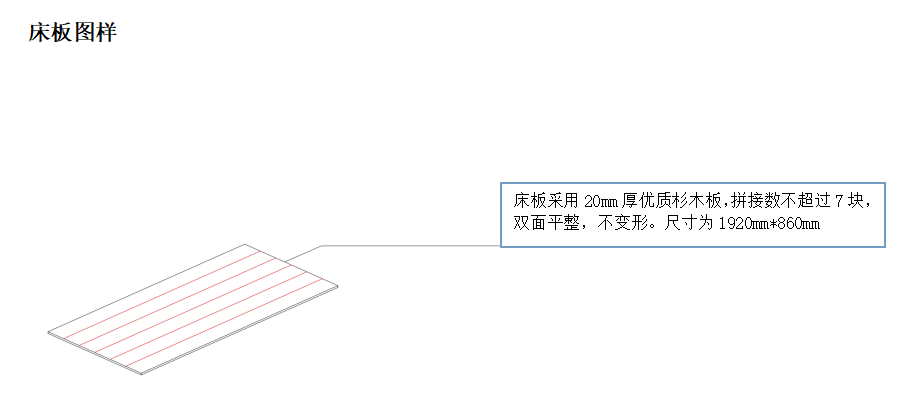 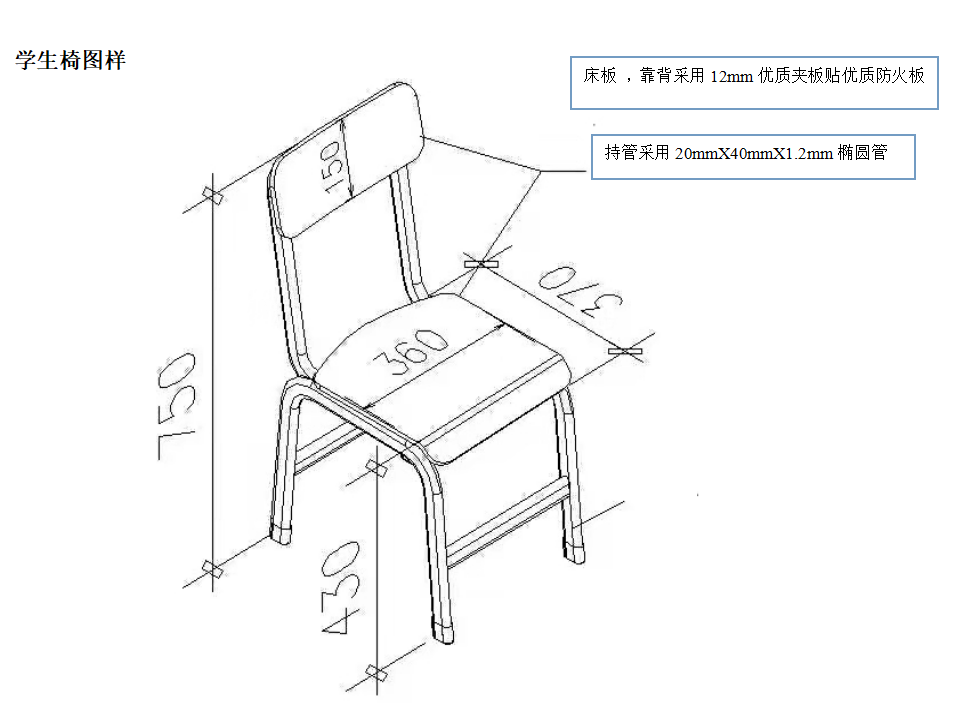 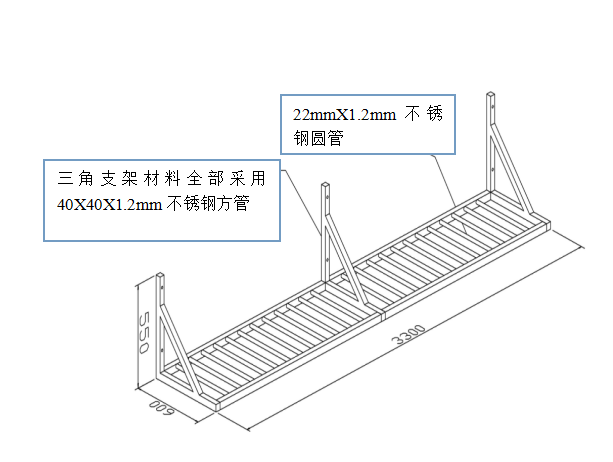 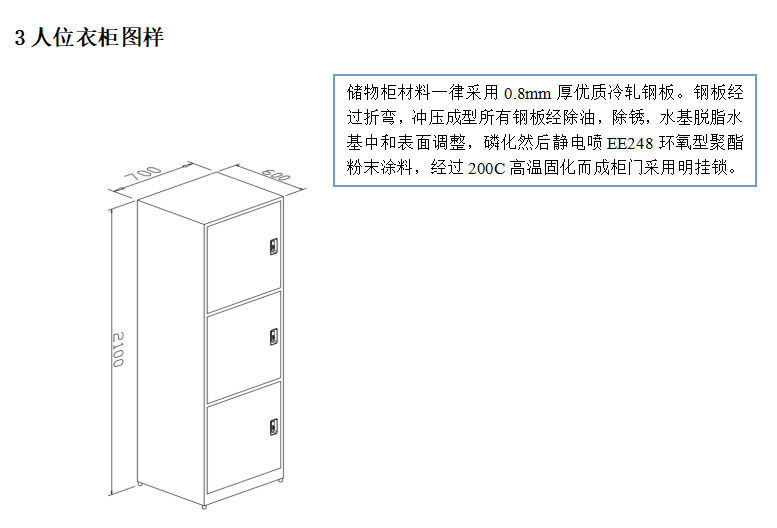 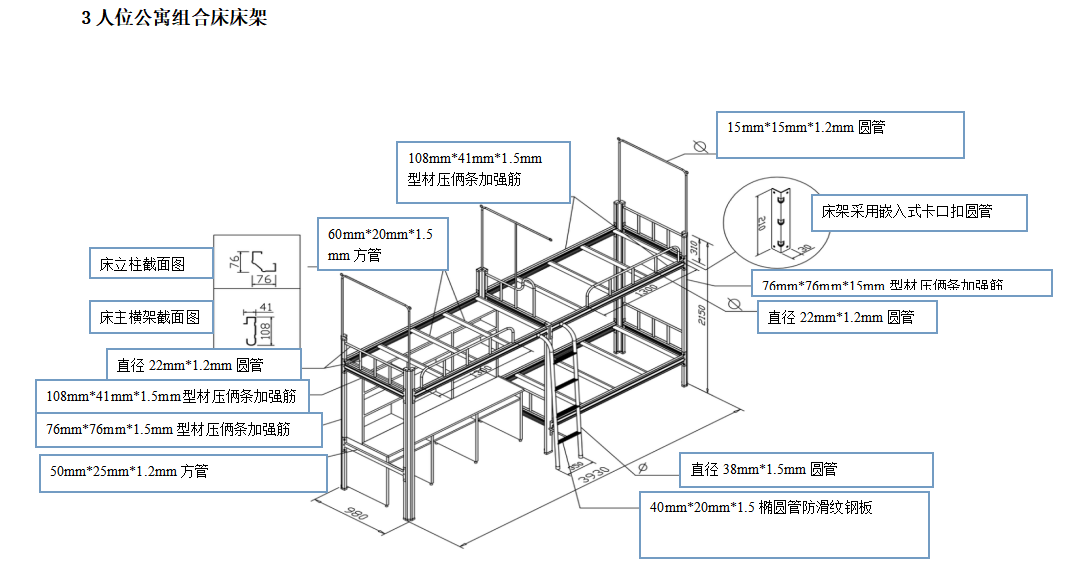 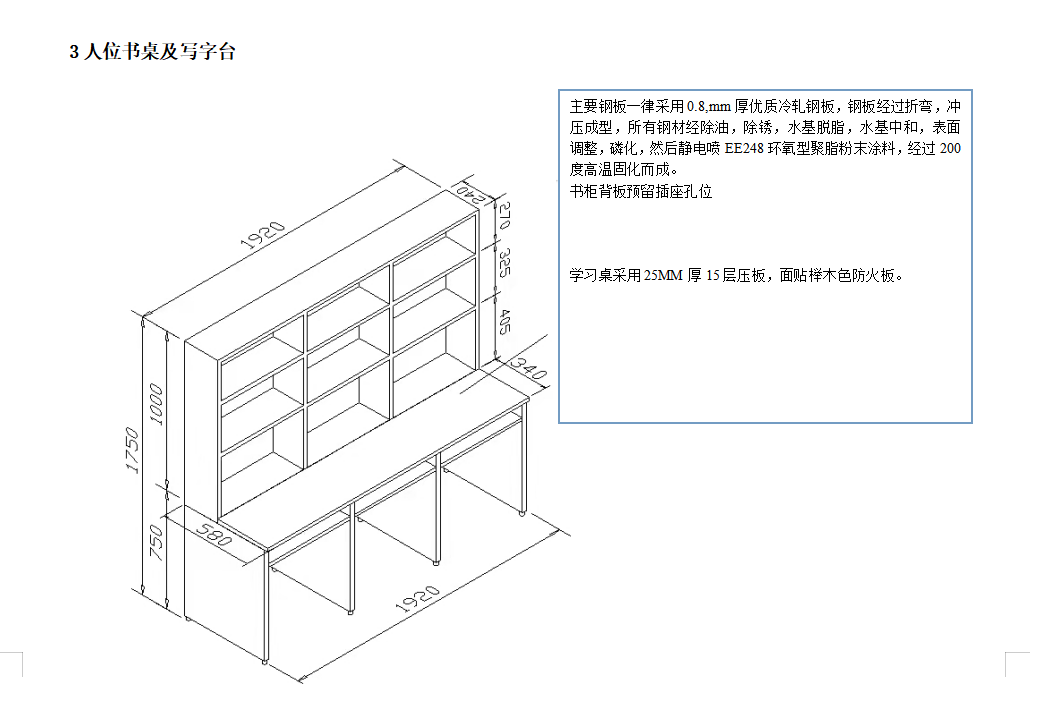 